Tělocvik pro žáky ZŠ a MŠ U Lesa Karviná. Během dne si udělejte 30 minut čas na cvičení. Nezapomeňte se před cvičením zahřát (poskoky na místě) a rozcvičit se! Cvičte: Kliky – 20, sklapovačky nebo sed/lehy 20, dřepy 20, Angličany 20 – dvě série.Nezapomeňte pravidelně dýchat.Ideální je také procházka v přírodě 60 min. rychlou chůzí – každý den (netvořte skupinky a hloučky).Kabinet TV  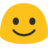 --------------------------------------------------------------------------------------------------------------------------------------------------------------------------Pokud chcete udělat něco na víc pro sebe a hlavně pro své tělo. Pokračujeme v 30 denní výzvě – dřepy.Pokračujeme v 30 denní výzvě - břicho.Přidáváme vám 30 denní výzvu – mosty.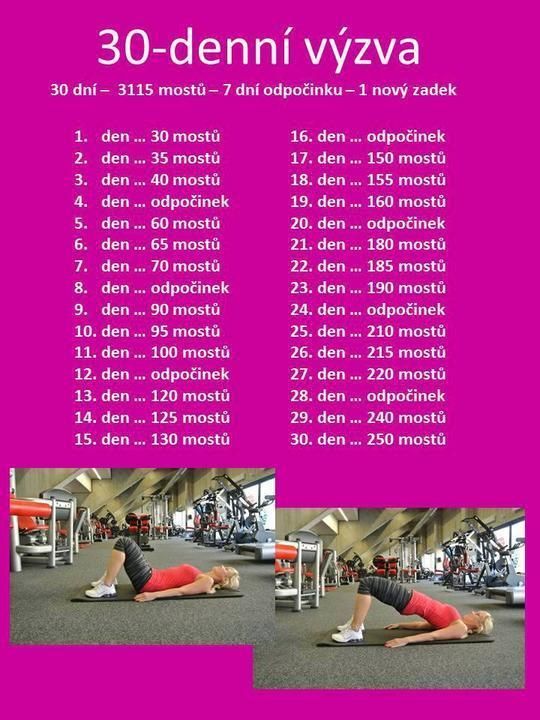 Zde máte ukázku několika protahovacích a posilovacích cvičení.	 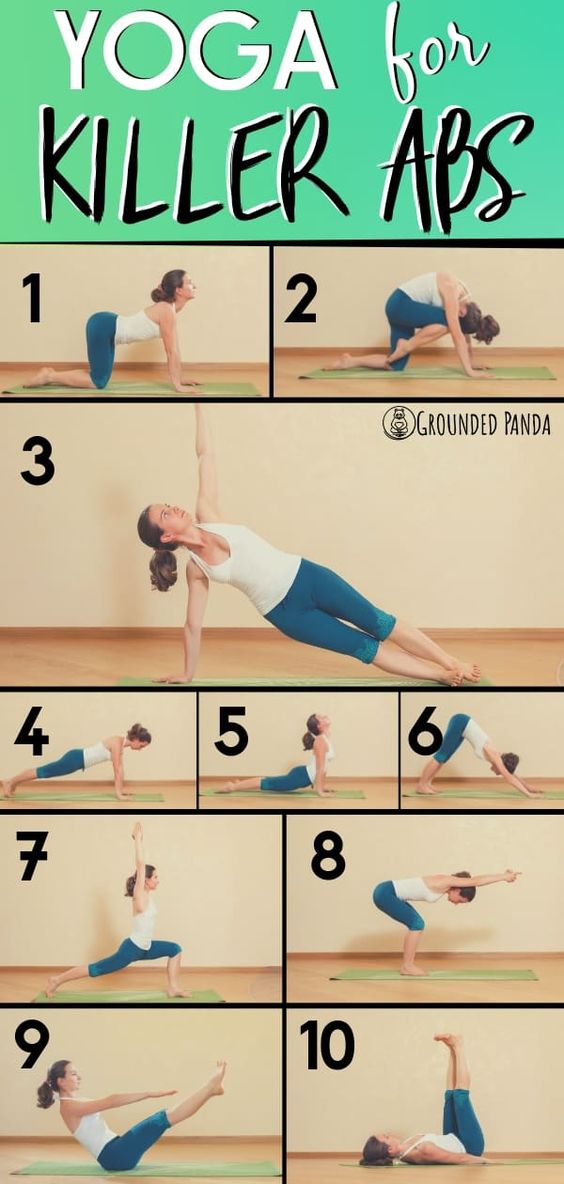 				Kabinet TV  